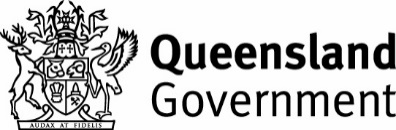 GENERAL NOTES: This form is to be used for the purposes of section 81 of the Plumbing and Drainage Regulation 2019 (PDR).GENERAL NOTES: This form is to be used for the purposes of section 81 of the Plumbing and Drainage Regulation 2019 (PDR).Description of land Permit details  Permit number 	                 Date issuedDeclaration/sLocal government or the public entity may in certain circumstances accept verification from the responsible person that certain work not inspected by local government complies with the relevant standards. This certificate applies to all of the work authorised to be carried out under the permit or This certificate applies to part of the work authorised under a permit.If two (2) applies, provide a description of work covered by the certificate.CertificationThis form certifies that the relevant local government or the public entity has decided to issue a Final inspection certificate for the work described above.